Name: _____________________________             Date: __________________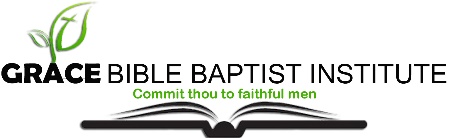 BIBLE DOCTRINE 2Quiz 4, Church (Lesson 4) The Ordinances of the church (Lord’s Supper) Memory Verse: 1 Timothy 3:5  (2 points) ______________________________________________________________________________________________________________________________________________________________________What is the meaning of ordinance?  (2 Points)___________________________________________________________________________________What are the other terms given for the Lord’s Supper (3 Points) ______________________________________________________________________________________________________________________________________________________________________________Who initiated the Lord’s Supper? _____________________________________ (1 Point) The L_______ S_______ introduced the Lord’s Supper. (1 Point) Who continued to practice the Lord’s Supper? ___________________________ (1 Point)Who confirmed the Lord’s Supper? ____________________________________ (1 Point)1 Corinthians 11 gives the definitive description that the Lord’s Supper is for the Church. What words in 1 Corinthian 11 prove this? ( 2 points) __________________________________________________________________________________What is the purpose of the Lord’s Supper? (2 Points) ____________________________________________________________________________________________________________________What is the picture of the Lord’s Supper? _____________________________________ (1 Point)Why use unleavened bread and grape juice? _____________________________________ (1 Point) What does it mean not to eat or drink “unworthy” _______________________________(1 Point) What does it mean “shall be guilty of the body and blood of the Lord.” (1 Point) __________________________________________________________________________________What does it mean to “Examine ourselves” _____________________________________ (1 Point) What does it mean “eat and drink damnation”? _____________________________________ (1 Point)What does damnation refer to? _____________________________________ (1 Point)Who can take the Lord’s Supper? (3 Points)Closed Communion = ________________________________________________  Close Communion = _________________________________________________Convenient Communion = _____________________________________________ How often should we observe the Lord’s Supper? ______________________________ (1 Point) How long do we do the Lord’s Supper? ______________________________  (1 Point)    The Lord’s Supper helps us look. (3 Points) A LOOK _______________ “… and when He had given thanks”A LOOK _______________ “… ye do shew the Lord’s death”A LOOK _______________ “… let a man examine himself”A LOOK _______________ … “till He come.”